CAPA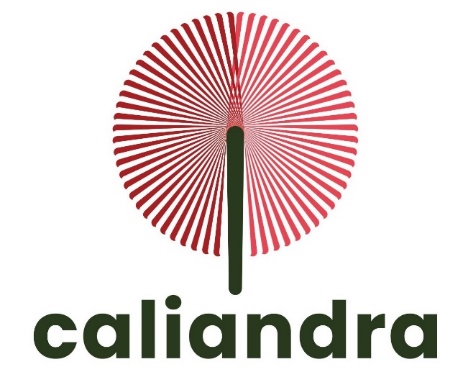 Conselho EditorialMembros internos:Prof. Dr. Bruno Leal Pastor de Carvalho (HIS/UnB) - PresidenteProf. Dr. Herivelto Pereira de Souza (FIL/UnB)Profª Drª Maria Lucia Lopes da Silva (SER/UnB)Profª. Drª. Ruth Elias de Paula Laranja (GEA)Membros externos:Profª Drª Ângela Santana do Amaral (UFPE)Profª Drª Joana Maria Pedro (UFSC)Profª Drª Marine Pereira (UFABC)Prof. Dr. Ricardo Nogueira (UFAM)Membro internacionais:Prof. Dr. Fernando Quiles García (Universidad Pablo de Olavide - Espanha);Profª Drª Ilía Alvarado-Sizzo (Universidad Autonoma de México)Profª Drª Paula Vidal Molina (Universidad de Chile)Prof. Dr.  Peter Dews (University of Essex - Reino Unido)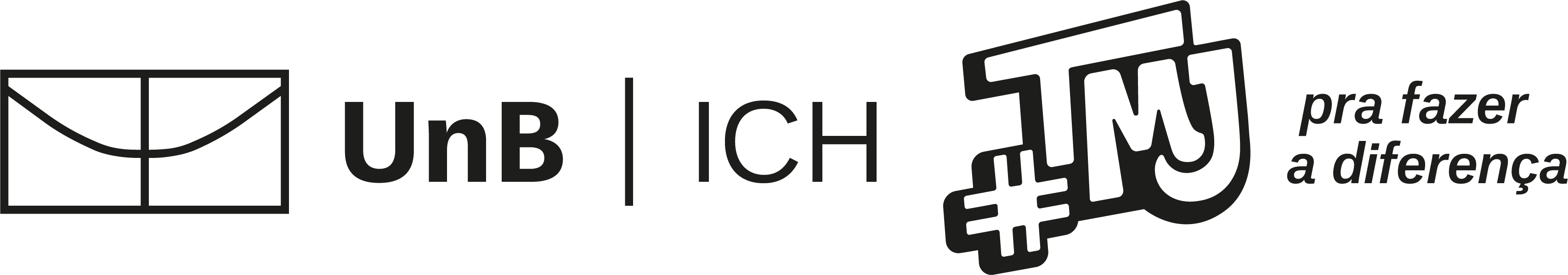 Autora: xxxOrganizadora: xxxxTítulo: xxxxColeção: xxxxVolume: xxxLocal: BrasíliaEditor: Selo CaliandraAno: xxxEquipe TécnicaParecerista: xxxCapa: xxxxDiagramação: xxx Editoração e revisão: xxxElaboração e informaçõesUniversidade de BrasíliaInstituto de Ciências HumanasCampus Darcy Ribeiro, ICC Norte, Bloco B, Mezanino, CEP: 70.910-900 - Asa Norte, Brasília, DFContato: (61) 3107-7371Site: caliandra.ich.unb.brE-mail: caliandra@unb.br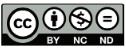 Creative Commons Attribution-NonCommercial-NoDerivatives 4.0 International (CC BY-NC-ND 4.0)A total responsabilidade pelos direitos autorais de textos e imagens dessa obra pertence ao autor.Ficha Catalográfica:ÍNDICE